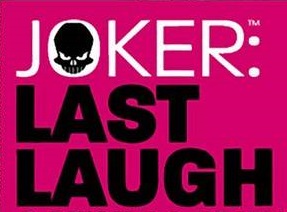 BATMAN: THE JOKER’S LAST LAUGH [2001-2002]CORE STORYLINEJoker: Last Laugh Secret Files and Origins #1Joker: Last Laugh #1Joker: Last Laugh #2Joker: Last Laugh #3Joker: Last Laugh #4Joker: Last Laugh #5Joker: Last Laugh #6TIE-INSAction Comics #784Adventures Of Superman #597Azrael: Agent Of The Bat #83Batgirl (Vol. 1) #21Batman #596Batman: Gotham Knights #22Birds Of Prey (Vol. 1) #36Detective Comics #763Flash (Vol. 2) #179Green Lantern (Vol. 3) #143Harley Quinn #13Impulse #79JLA #59JSA #29Nightwing (Vol. 2) #62Orion #19Robin (Vol. 4) #95Spectre (Vol. 4) #10Superboy (Vol. 4) #93Supergirl (Vol. 4) #63Superman (Vol. 2) #175Superman: Man Of Steel #119Titans #34Wonder Woman (Vol. 2) #175Young Justice #38